CRITERIOS DE EVALUACIÓN Y CALIFICACIÓN 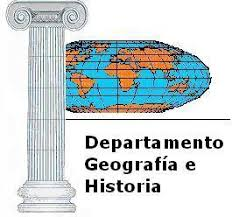 CURSO ACADÉMICO: 2020/21HISTORIA DEL MUNDO CONTEMPORÁNEO 1º BACHILLERATO1.-CRITERIOS DE EVALUACIÓN COMUNESa. Valorar que el alumno sitúe lo estudiado en el contexto histórico.b. Valorar que el alumno relacione diferentes fenómenos, hechos o conocimientos.c. Valorar que el alumno aplique lo aprendido a la vida cotidiana.d. Valorar la utilización, por el alumno de las diferentes fuentes de información.e. Valorar el interés del alumno por los acontecimientos mundiales.f. Valorar la actitud respetuosa del alumno con todos los miembros de la comunidad educativa.g. Valorar la actitud positiva en clase del alumnado: atención, interés, participación, corrección.h. Valorar la realización, de forma habitual, de ejercicios y trabajos encargados por el profesor de cada materia.i. Valorar el dominio básico de las destrezas instrumentales asociadas a la comunicación: comprensión y expresión oral y escrita.j. Valorar el dominio básico de las destrezas instrumentales asociadas a la lógica matemática y al dominio de las operaciones aritméticas.k. Valorar el dominio básico de las técnicas de estudio propias de cada materia.l. Valorar la madurez intelectual suficiente que le permita continuar estudios posteriores.m. Valorar las conexiones que el alumno realice entre diferentes materias.n. Valorar la curiosidad y el interés del alumno por aprender.2.-CRITERIOS DE EVALUACIÓN Y ESTÁNDARES DE EVALUACIÓN ASOCIADOSBloque 1. El Antiguo Régimen.1.  Definir  los  elementos  principales  del  Antiguo  Régimen  describiendo  sus  aspectos  demográficos, económicos, políticos, sociales y culturales. CEC, CSC, CCL.1.1. Extrae los rasgos del Antiguo Régimen de un texto propuesto que los contenga.1.2.  Obtiene  y  selecciona  información  escrita  y  gráfica  relevante,  utilizando  fuentes  primarias  o secundarias, relativa al Antiguo Régimen.2. Distinguir las transformaciones en el Antiguo Régimen enumerando las que afectan a la economía, población y sociedad.CD, CSC, CEC.2.1. Clasifica  los rasgos del Antiguo  Régimen  en aspectos demográficos,  económicos,  políticos,  sociales y culturales.2.2. Explica las transformaciones  del Antiguo Régimen que afectan a la economía, población y sociedad.2.3. Analiza la evolución de los rasgos los rasgos del Antiguo Régimen del siglo XVIII y el siglo XVIII.3. Explicar el parlamentarismo inglés del siglo XVII resumiendo las características esenciales del sistema y valorando el papel de las revoluciones para alcanzar las transformaciones necesarias para lograrlo. CSC, CCL3.1.  Describe las  características del  parlamentarismo inglés a partir de fuentes históricas.3.2. Distingue las revoluciones inglesas del siglo XVII como formas que promueven el cambio político del Antiguo Régimen.4. Relacionar las ideas de la Ilustración con el Liberalismo de comienzos del siglo XIX   estableciendo elementos de coincidencia entre ambas ideologías. CEC, CAA, SIEP, CSC4.1. Enumera y describe las ideas de la Ilustración y las ideas del Liberalismo de comienzos del siglo XIX.5. Describir las relaciones internacionales del Antiguo Régimen demostrando  la idea de equilibrio europeo. CSC, CAA5.1.  Sitúa  en  mapas de  Europa los  diversos países o reinos  en función de los conflictos  en los que intervienen6. Diferenciar manifestaciones artísticas del Antiguo Régimen seleccionando las obras más destacadas. CEC, CD, SIEP6.1. Distingue y caracteriza obras de arte del Rococó.7. Esquematizar los rasgos del Antiguo Régimen utilizando diferentes tipos de diagramas. CMCT, CD, SIEP7.1. Elabora mapas conceptuales que explican los rasgos característicos del Antiguo Régimen.8. Utilizar el vocabulario histórico con precisión, insertándolo en el contexto adecuado. CD, CCL, CMCT, CAA8.1. Establece las semejanzas y diferencias entre las ideas la Ilustración y el Liberalismo de comienzos del siglo XIX. Bloque 2. Las revoluciones Industriales y sus consecuencias sociales.1. Describir las revoluciones Industriales del siglo XIX, estableciendo sus rasgos característicos y sus consecuencias sociales. CAA, CM, CSC1.1.  Identifica las  causas de  la  Primera Revolución Industrial.1.2. Explica razonadamente  la evolución hacia   la II Revolución Industrial.2. Obtener información que permita explicar las revoluciones Industriales del siglo XIX, seleccionándola de las fuentes bibliográficas u online en las que se encuentre disponible. CMCT, CD, SIEP, CEC, CSC2.1. Analiza comparativa y esquemáticamente  las dos Revoluciones Industriales.3. Identificar los cambios que se produjeron en el mundo de los transportes, agricultura y población que influyeron o fueron consecuencia de la revolución Industrial del siglo XIX. CMCT, CD, CSC, CEC3.1. Señala los cambios sociales más relevantes  del siglo XIX asociándolos  al proceso de  la Revolución Industrial.3.2. Describe a partir de un plano la ciudad industrial británica.3.3. Identifica en imágenes los elementos propios de la vida en una ciudad industrial del siglo XIX.4. Enumerar los países que iniciaron la industrialización, localizándolos adecuadamente  y estableciendo las regiones en donde se produce ese avance. CMCT, CD, CCL, CAA4.1. Localiza en un mapa los países industrializados y sus regiones industriales.5.  Analizar  seleccionando  ideas  que  identifiquen  las  características  de  la  economía  industrial  y    las corrientes de pensamiento que pretenden mejorar la situación de los obreros en el siglo XIX. CSC, CCL, CAA5.1. Compara las corrientes de pensamiento social de la época  de   la   Revolución Industrial: socialismo utópico, socialismo científico y anarquismo.5.2. Distingue y explica las características de los tipos de asociacionismo obrero.6. Utilizar el vocabulario histórico con precisión, insertándolo en el contexto adecuado. CCL, CAA, CSC.6.1. Explica las causas y consecuencias de las crisis económicas  y sus posibles soluciones  a partir de fuentes históricas.6.2. Analiza aspectos que  expliquen el  desarrollo económico del   sector  industrial de   los   primeros países industrializados, a partir de fuentes historiográficas.6.3  Comenta mapas  que  expliquen la  evolución de  la extensión  redes   de    transporte: ferrocarril, carreteras y canales. Bloque 3. La crisis del Antiguo Régimen.1. Analizar la evolución política, económica, social, cultural y  de pensamiento que caracteriza a la primera mitad del siglo XIX distinguiendo los hechos, personajes y símbolos y encuadrándolos en cada una de las variables  analizadas. CD, CAA, CE1.1. Realiza ejes cronológicos que incluyan diacronía y sincronía de los acontecimientos   de la primera mitad del siglo XIX.2. Describir las causas y el desarrollo de la Independencia de estados Unidos estableciendo las causas más inmediatas y las etapas de independencia. CSC, SIEP, CAA2.1.   Identifica jerarquías causales en   la   guerra  de independencia de   Estados Unidos a   partir  de fuentes historiográficas.3. Explicar a partir de información obtenida en Internet, la revolución Francesa de 1789 incluyendo cada idea obtenida en las causas, el desarrollo y las consecuencias. CD, CSC, CAA3.1. Explica las causas de la Revolución Francesa de 1789.3.2.  Explica  esquemáticamente el  desarrollo de  la Revolución Francesa.4. Identificar el Imperio napoleónico localizando su expansión europea y estableciendo sus consecuencias. CSC, CMCT, CEC, CAA4.1. Identifica en un mapa histórico la  extensión del Imperio Napoleónico.5. Analizar la trascendencia que tuvo para Europa el Congreso de Viena y la restauración del Absolutismo identificando sus consecuencias para los diversos países implicados. CSC, CAA, CEC5.1.  Analiza  las  ideas  defendidas y  las  conclusiones del  Congreso de  Viena relacionándolas  con sus consecuencias.6. Identificar las revoluciones burguesas de 1820, 1830 y 1848 relacionando sus causas y desarrollo. CSC, CEC, CCL 6.1. Compara las causas y el desarrollo de las revoluciones de 1820, 1830 y 1848. 7. Conocer el proceso de Unificación de Italia y Alemania, obteniendo su desarrollo a partir del análisis de fuentes gráficas. CD, CCL, CSC, CAA. 7.1.  Describe y  explica a  Unificación de  Italia y  la unificación de Alemania a partir de fuentes gráficas.8. Descubrir las manifestaciones artísticas de comienzos del siglo XIX, obteniendo información de medios bibliográficos o de Internet y presentándola adecuadamente. CD, CEC, CCL, CAA, SIEP8.1. Establece las características propias de la pintura, la escultura y la arquitectura del Neoclasicismo y el Romanticismo a partir de fuentes gráficas.9. Analizar utilizando fuentes gráficas la independencia de Hispanoamérica. CD, CAA, CSC.9.1. Realiza un friso cronológico explicativo de la Independencia de las colonias  hispanoamericanas al comienzo del siglo XIX.Bloque 4. La dominación europea del mundo  y la I Guerra  Mundial.1. Describir las transformaciones y conflictos surgidos a finales del siglo XIX y comienzos del siglo XX distinguiendo el desarrollo de los mismos y los factores desencadenantes. CAA, CSC, CEC1.1. Realiza un diagrama explicando cadenas causales y procesos dentro  del   período  “finales  del   siglo XIX  y comienzos del XX”.2. Analizar la evolución política, social y económica de los principales países europeos, además de EEUU y Japón  a finales del siglo XIX presentando información que explique tales hechos. CEC, CSC, CMCT2.1. Elabora un eje cronológico con hechos que explican de la evolución durante la Segunda Mitad del siglo XIX de Inglaterra, Francia, Alemania, Imperio Austrohúngaro, Rusia. Estados Unidos y Japón.2.2. Explica a partir de imágenes las características que permiten identificar la Inglaterra Victoriana.2.3. Analiza textos relativos a la época de Napoleón III en Francia.2.4.  Identifica y  explica razonadamente  los  hechos que  convierten a Alemania durante el  mandato de Bismarck en una potencia europea. 3. Describir la expansión imperialista de europeos, japoneses y estadounidenses a finales del siglo XIX, estableciendo sus consecuencias. CCL, CD, CAA, SIEP 3.1. Identifica y explica razonadamente  las causas y las consecuencias de  la  expansión colonial de  la Segunda Mitad del siglo XIX.3.2. Localiza en un mapamundi las colonias de las distintas potencias imperialistas.4. Comparar sintéticamente los distintos sistemas de alianzas del periodo de la Paz Armada. CD, CCL, CAA, CEC4.1. Describe las alianzas de los países más destacados durante la Paz Armada.5. Distinguir los acontecimientos que conducen a la declaración de las hostilidades de la Primera Guerra Mundial, desarrollando sus etapas  y sus consecuencias. CSC, CAA, CEC5.1. Identifica a partir de fuentes históricas o historiográficas las causas de la I Guerra Mundial.5.2. Comenta símbolos conmemorativos vinculados a la I Guerra Mundial.6. Localizar fuentes primarias y  secundarias (en bibliotecas, Internet, etc)  y extraer información de interés, valorando críticamente su fiabilidad. CCL, CD, CEC6.1. Analiza  y explica las distintas etapas de la Gran Guerra a partir de mapas históricos.7. Utilización precisa y científica del vocabulario histórico del periodo, contextualizar los acontecimiento entre el siglo XIX y XX, saber sacar las conclusiones de los distintos hechos y procesos,  a partir de la búsqueda   y utilización de información variada tanto de fuentes primarias como secundarias. CD, CCL, CAA, CEC, SIEP7.1. Extrae conclusiones de gráficos e imágenes sobre las consecuencias de la I Guerra Mundial.Bloque 5. El periodo de entreguerras, la II Guerra  Mundial y sus consecuencias.1. Reconocer las características del periodo de entreguerras insertándolas en los correspondientes aspectos políticos, económicos, sociales o culturales. CD, CAA, CSC, CEC1.1. Explica las características del Periodo Entreguerras a  partir  de  manifestaciones artísticas y  culturales de comienzos del siglo XX.2. Esquematizar el desarrollo de la revolución rusa de 1917 reconociendo sus etapas  y sus protagonistas más significativos y estableciendo sus consecuencias. CD, CCL, CEC, CSC2.1. Identifica y explica algunas de las causas de la Revolución Rusa de 1917.2.2. Compara la Revolución Rusa de Febrero de 1917 con la de Octubre de 1917. 3. Identificar los diferentes Tratados de Paz de la I Guerra  Mundial estableciendo como una consecuencia el surgimiento de la Sociedad de naciones. CAA, CSC, CEC3.1. Explica los acuerdos de los Tratados de Paz de la I Guerra Mundial y analiza sus consecuencias a corto plazo.3.2. Analiza el papel que juega la Sociedad de Naciones en   las   relaciones internacionales, a   partir  de fuentes históricas.4. Explicar la Gran  depresión describiendo los  factores desencadenantes  y sus influencias en  la vida cotidiana. CMCT, CAA, CCL, SIEP4.1. Interpreta imágenes de la Gran Depresión.4.2. Comenta gráficas que explican la crisis económica de 1929.5. Reconocer   la   trascendencia   de   los   fascismos   europeos como ideologías   que condujeron   al desencadenamiento de conflictos en el panorama europeo del momento. CSC, CEC, CE, CCL 5.1. Compara el fascismo italiano y el nazismo alemán.5.2. Distingue símbolos de los fascismos europeos de la Primera Mitad del siglo XX.5.3. Analiza a partir de diferentes fuentes contrapuestas las relaciones internacionales anteriores al estallido de la II Guerra Mundial.6. Establecer las etapas del desarrollo de la II Guerra  Mundial, distinguiendo las que afectaron a Europa y las que afectaron a estados Unidos y Japón. CAA, CSC6.1. Identifica y explica las causas desencadenantes de la II Guerra Mundial a partir de fuentes históricas.6.2. Explica las etapas de la II Guerra Mundial tanto en el frente europeo como en la guerra del Pacífico.6.3. Analiza el desarrollo de la II Guerra Mundial a partir de mapas históricos.7. Analizar el papel de la guerra mundial como elemento de trasformación de la vida cotidiana. CEC, CSC7.1. Describe las consecuencias de la II Guerra Mundial.8. Obtener  y seleccionar información escrita y gráfica relevante, utilizando fuentes primarias o secundarias, relativa tanto al periodo de entreguerras  como a la II Guerra    Mundial y la postguerra. CD, CCL, CSC, SIEP, CEC.8.1.  Analiza imágenes que  explican el  Holocausto llevado a cabo por la Alemania Nazi.8.2. Sintetiza textos que explican la  intervención de  la ONU   en   las   relaciones  internacionales y asuntos de descolonización.Bloque 6. Evolución de dos mundos diferentes y sus enfrentamientos.1. Describir los hechos políticos, económicos, sociales y culturales que explican el surgimiento de los dos bloques antagónicos, clasificándolos y presentándolos adecuadamente. CCL, CD, CAA, CSC, CEC1.1. Localiza en un mapa los países que forma el bloque comunista y capitalista.2. Distinguir hechos que explican el enfrentamiento entre el bloque comunista y el capitalista, revisando las noticias de los medios de comunicación de la época. CD, CCL, CMCT, CAA, CSC2.1. Identifica y explica los conflictos de la Guerra Fría a partir de un mapa histórico.3. Interpretar la Guerra Fría, la Coexistencia Pacífica y la distensión y sus consecuencias estableciendo acontecimientos que ejemplifiquen cada una de estas etapas de las relaciones internacionales. CD, CCL, CAA, CEC, CSC.3.1. Selecciona símbolos e imágenes que se identifican con el mundo capitalista y el mundo comunista.4. Comparar analizando el modelo capitalista con el comunista desde el punto de vista político, social, económico y cultural. CSC, CEC, CD4.1. Explica algunas características de  la  economía capitalista a partir de gráficas.4.2.    Establece razonada y comparativamente las diferencias entre el  mundo capitalista y  el  mundo comunista.5. Identificar la materialización de los modelos comunista y capitalista ejemplificando con la selección de hechos que durante este periodo afecten a las dos grandes superpotencias: URSS y EEUU. CSC, CD, CEC5.1. Explica algunas características de  la  economía comunista a partir de gráficos.5.2. Identifica formas políticas del mundo occidental y del mundo comunista.6. Localizar fuentes primarias y   secundarias (en bibliotecas, Internet, etc.)   y extraer información de interés, valorando críticamente su fiabilidad presentándolas según el origen de la misma. CD, CCL, CSC, CEC6.1. Realiza presentaciones de textos, imágenes, mapas, gráficas que explican cualquiera de los bloques.7. Utilizar el vocabulario histórico de la Guerra Fría con precisión, insertándolo en el contexto adecuado. CAA, CSC, CCL.7.1.   Extrae   conclusiones de   los   textos,   imágenes, mapas, gráficas que   explican la   evolución de ambos bloques enfrentados en la Guerra Fría señalando a que bloque pertenece y  algunos motivos que explican esa pertenencia.Bloque 7. La descolonización y el Tercer Mundo.1.Explicar los motivos y hechos  que conducen a la descolonización estableciendo las causas y factores que explican el proceso. CAA, CSC, CEC1.1. Localiza en un mapa las zonas afectadas por la descolonización y sus conflictos.2. Describir las etapas  y consecuencias del proceso descolonizador, identificando las que afectan a unas colonias y a otras, estableciendo hechos  y personajes significativos de cada proceso. CSC, CEC, CD, CCL.2.1. Establece de forma razonada  las distintas causas y hechos factores que desencadenan  y  explican el proceso descolonización.2.2.  Identifica y  compara las  características de  la descolonización de Asia y de África.3. Analizar el subdesarrollo de Tercer Mundo estableciendo las causas que lo explican. CD, CSC, CAA3.1. Analiza las características de los países del Tercer Mundo a partir de gráficas.4. Definir   el   papel   de la   ONU   en la   descolonización   analizando   información   que demuestre sus actuaciones. CCL, CD, SIEP, CSC. 4.1. Explica las actuaciones de la ONU en el proceso descolonizador a partir de fuentes históricas.5. Apreciar el nacimiento de la ayuda internacional y el surgimiento de las relaciones entre los países desarrollados y subdesarrollados, reproduciendo las formas de ayuda al desarrollo y describiendo las formas de neocolonialismo dentro de la política de bloques. CD, CCL, CMCT, CEC 5.1.  Explica  la  evolución de  las  relaciones entre  los países desarrollados y  los  países en  vías  de desarrollo, comparando la  ayuda internacional con la  intervención neocolonialista.6. Obtener   y seleccionar información de fuentes primarias o secundarias, analizando su credibilidad y considerando la presentación gráfica o escrita. CD, CCL, SIEP, CEC6.1. Localiza en un mapa los Países del Tercer Mundo.6.2. Analiza textos   e  imágenes del Movimiento de Países No Alineados y de los países subdesarrollados.7. Ordenar cronológicamente  los  principales  hechos que intervienen  en el  proceso descolonizador  y describir sus consecuencias a partir de distintas fuentes de información, online o bibliográficas. CD, CCL, SIEP, CSC, CEC7.1.  Elabora  líneas  del   tiempo  que   interrelacionen hechos políticos, económicos y  sociales de  los países capitalistas, comunistas y del Tercer Mundo.Bloque 8. La crisis del bloque comunista.1. Describir la situación de la URSS a finales del siglo XX, estableciendo sus rasgos más significativos desde una perspectiva política, social y económica. CSC, CEC, CAA1.1. Localiza en un mapa las repúblicas exsoviéticas y los diferentes países formados tras la caída del muro de Berlín.1.2.   Elabora  un   eje   cronológico que   ordena  los acontecimientos que explican la desintegración de la URSS formación de la CEI-y el surgimiento de las repúblicas exsoviéticas.1.3. Compara utilizando mapas de  situación de  los países de  los  Balcanes desde los  años 80  hasta la actualidad.2. Resumir las políticas de M. Gorbachov nombrando  las disposiciones concernientes a la «Perestroika» y a la «Glasnost» y resaltando sus influencias. CD, CCL, SIEP, CEC2.1. Describe los rasgos políticos y socioeconómicos de la  URSS  desde  la  época  de  Breznev hasta  la de Gorbachov.3. Analizar la situación creada con el surgimiento de la CeI y las repúblicas exsoviéticas recogiendo informaciones que resuman las nuevas circunstancias políticas y económicas. CSC, CAA, CD3.1. Elabora un cuadro sinóptico sobre   la situación política y económica de las repúblicas exsoviéticas y la CEI- Federación Rusa.4. Explicar la caída del muro de Berlín nombrando sus repercusiones en los países de Europa Central y Oriental.  CD, CCL, CSC, CEC4.1. Analiza imágenes que reflejen la caída del muro de Berlín.4.2. Explica las nuevas relaciones de las repúblicas exsoviéticas con Europa occidental. .5. Identificar el problema de los Balcanes enumerando las causas que explican el surgimiento de tal situación y resumiendo los hechos que configuran el desarrollo de conflictos en esta zona. CD, CCL, SIEP, CSC5.1. Describe comparativamente la evolución política de los países de Europa Central y Oriental tras la caída del muro de Berlín.5.2.  Describe    y  analiza las  causas, desarrollo y consecuencias de la guerra de los Balcanes especialmente en Yugoslavia.6. Obtener  y seleccionar información de diversas fuentes (bibliográficas, Internet) que expliquen los diversos hechos que determinan la crisis del bloque comunista. CSC, CEC, CD, CAA6.1.  Realiza una  búsqueda guiada en   Internet para explicar de  manera razonada la   disolución del bloque comunista.Bloque 9. El mundo capitalista en la segunda mitad del siglo XX.1. Distinguir  los  postulados  que defiende  la  cultura  capitalista  de la  segunda mitad  del  siglo  XX estableciendo las líneas de pensamiento y los logros obtenidos. CAA, CSC, CEC1.1. Enumera las líneas de pensamiento económico del mundo capitalista en la segunda mitad del siglo XX.2. Describir el estado del Bienestar, aludiendo a las características significativas que influyen en la vida cotidiana. CEC, CSC, CAA2.1.  Identifica razonadamente las  características   y símbolos del Estado del Bienestar.3. Explicar el proceso de construcción de la Unión europea enumerando los hitos más destacados que configuran su evolución. CD, CCL, CAA, SIEP 3.1. Elabora ejes cronológicos sobre el  proceso de construcción de la Unión Europea.4.  Conocer    los  objetivos  que  persigue  la  Unión  europea  relacionándolos  con  las  Instituciones  que componen su estructura.  CEC, CSC, CCL.4.1. Relaciona razonadamente  las Instituciones de la Unión Europea con los objetivos que ésta persigue.5. Describir la evolución política, social y económica de estados Unidos desde los años 60 a los 90 del siglo  XX  sintetizando  los  aspectos que explican  la  transformación  de la  sociedad  norteamericana  y que constituyen elementos originarios del estado del Bienestar. CEC, CSC5.1. Realiza un eje cronológico de los hechos más significativos de  tipo  político, social  y  económico de Estados Unidos desde los años 60 a los 90.5.2.  Selecciona y  presenta mediante mapas o  redes conceptuales  información  referida  a Estados Unidos desde 1960 al 2000.6. Identificar  las  singularidades  del  capitalismo  de Japón y  los  nuevos  Países  Industriales  Asiáticos, estableciendo rasgos de carácter político, económico, social y cultural. CEC, CSC, CAA, CMCT6.1.  Establece  razonadamente     las    características  y  símbolos que explican aspectos singulares  del capitalismo de Japón y el Área del Pacífico.7. Obtener y seleccionar información de diversas fuentes (bibliográficas, Internet) que expliquen los diversos hechos que determinan el mundo capitalista. CD, CCL, CAA, SIEP 7.1. Explica el modelo capitalista  de un país elaborando información a partir de una búsqueda  guiada en Internet.Bloque 10. El mundo actual desde una perspectiva histórica.1. Analizar las características de la globalización describiendo la influencia que sobre este fenómeno tienen los medios de comunicación y el impacto que los medios científicos y tecnológicos tienen en la sociedad actual. CD, CAA, CSC, CEC, CMCT1.1. Identifica las principales  características  ligadas a la fiabilidad  y objetividad  del flujo de información existente en Internet y otros medios digitales.1.2.  Extrae  conclusiones de  imágenes  y  material videográfico relacionados con el mundo actual.2. Describir los efectos de la amenaza terrorista (yihadismo, etc.) sobre la vida cotidiana, explicando sus características. CSC, CEC2.1. Realiza una búsqueda  guiada en Internet sobre la amenaza terrorista, organizaciones que la sustentan, actos más relevantes (Nueva York 11-S, Madrid 11-M, Londres 7- J, etc.), sus símbolos y repercusiones  en la sociedad (la ciudadanía  amenazada,  las asociaciones  de víctimas, la mediación en conflictos, etc.) y  analiza y  comunica la información más relevante.3. Resumir los retos que tiene la Unión europea en el mundo actual distinguiendo los problemas que posee para mostrarse como zona geopolítica   unida   frente   a otras áreas y   sus relaciones   con otras zonas geoestratégicas. SIEP, CEC, CAA, CSC 3.1. Identifica los retos actuales de la Unión Europea a partir de noticias periodísticas seleccionadas.3.2. Explica comparativamente  los desajustes que tiene la Unión Europea en la relación con otros países o áreas geopolíticas.4. Enumerar los rasgos relevantes de la sociedad norteamericana a comienzos del siglo XXI, distinguiendo la trascendencia de los atentados del 11-S y explicando las transformaciones y el impacto ocasionado a este país. CEC, CSC4.1. Elabora mapas conceptuales sobre los rasgos de la sociedad norteamericana agrupándolos en  política, sociedad, economía y cultura.5. Analizar la evolución política, económica, social y cultural de Hispanoamérica. SIEP, CSC, CEC, CAA5.1.    Describe    los     principales  movimientos  políticos  económicos, sociales  y  culturales    de  la Hispanoamérica actual.6. Describir  la  evolución  del  mundo islámico  en la  actualidad  resumiendo  sus rasgos económicos, políticos, religiosos y sociales. SIEP, CSC, CEC, CAA 6.1. Enumera y explica los rasgos económicos, políticos, religiosos y sociales del mundo islámico y localiza en un mapa los países que forman en la actualidad el mundo islámico.7. Distinguir la evolución de los países de África distinguiendo y relacionando sus zonas geoestratégicas. CEC, CSC, CAA7.1.  Compara aspectos económicos,  políticos, religiosos y    sociales  entre  los    principales  países  del continente africano.8. Resumir la evolución de China e India desde finales del siglo XX  al siglo XXI, seleccionando rasgos  políticos, económicos, sociales y de mentalidades. CD, CEC, CSC, CAA8.1. Compara aspectos económicos, políticos, religiosos y sociales de China, India.8.2. Compara aspectos económicos, políticos, religiosos y sociales entre países emergentes de AsÍa y África.3.-CRITERIOS DE CALIFICACIÓN E INSTRUMENTOS DE EVALUACIÓNPara cuantificar y calificar los anteriores criterios de evaluación se seguirán los siguientes criterios de calificación:· Pruebas escritas. Se realizarán al menos dos pruebas por trimestre, supondrán un 80% de la nota y tendrán dos apartados teórico: se tratará de calificar la asimilación de los contenidos conceptuales, su capacidad de relacionar, comparar o sintetizar  lo práctico: con el fin de calificar, sobre todo, los contenidos procedimentales.Práctico: Consistirán en el análisis de textos, mapas, gráficos, diapositivas, recortes de prensa, etc.· Trabajos de clase, individuales o en grupo, que serán valorados con el 20% de la nota.La nota de cada evaluación se hará con la nota media de los distintos exámenes más los trabajos que se hagan durante la misma, para la nota media es necesario haber aprobado la mayoría de los  exámenes y no tener ninguna nota inferior a 3.Consideramos especialmente importante la corrección ortográfica en Bachillerato como parte de un  proceso  que se inició  en  1º  de la ESO.  Esta  consideración  especial  implica penalizaciones  en  la calificación de un ejercicio.Para  la  recuperación  de  las  evaluaciones  pendientes  se  realizarán  exámenes  de  recuperación parcial. No obstante, se realizará una prueba final que tendrá como base los criterios de evaluación y calificación antes señalados para aquellos alumnos que no hayan superado alguna parte de la asignatura y por tanto no hayan alcanzado suficientemente los contenidos y objetivos fijados.La nota final tendrá en cuenta no solo las notas trimestrales, sino también la evolución positiva, el progreso e interés del alumno.Tal y como establece la legislación vigente se realizará una prueba extraordinaria global en el mes de septiembre  para  aquellos  alumnos  que  durante  el  curso  académico  no  han  superado  los  objetivos  y contenidos previstos.